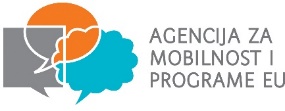 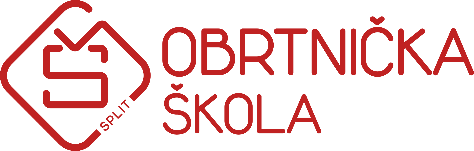 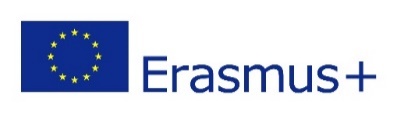 POZIV UČENICIMA ZA PRIJAVU SUDJELOVANJA U PROJEKTU ERASMUS+  Experience in EU-BEtter VOcational COmpetences – BEVOCOPoštovani učenici, kao što vam je poznato Agencija za mobilnost i programe EU odobrila je našoj školi na natječaju u 2019. godini  projekt u okviru Erasmus+ Programa , pod nazivom  Experience in EU-BEtter VOcational COmetences – BEVOCO, broj projekta: 2019-1-HR01-KA102-060494. Vrijeme provedbe projekta je od 01. lipnja 2019. do 31. svibnja 2020.Broj sudionika projekta je 26 učenika i to :8 – MODNIH TEHNIČARA6 – KOZMETIČARA6 – FRIZERA6 – TEHNIČARA ZA OČNU OPTIKU Financiranje učenika vrši se isključivo iz proračuna projekta u obliku osobne financijske potpore.U sklopu projekta BEVOCO odobrene su dvije mobilnosti učenika:Prva mobilnost će se realizirati od 16. do 30. studenog 2019. godine na Malti, MOSTA, partner Paragon Limited. Prijaviti se mogu učenici:3. i 4. razreda – MODNI TEHNIČAR3. i 4. razreda – KOZMETIČAR2. i 3. razreda – FRIZER.Rok za prijavu učenika zanimanja modni tehničar, kozmetičar i frizer za sudjelovanje u projektu je 16.09.2019. do 12 h. Druga mobilnost će se realizirati u ožujku 2020. godine (točan termin biti će naknadno objavljen) u Irskoj, Bray, partner Martello Training Limited.Prijaviti se mogu učenici:3. i 4. razreda – TEHNIČAR ZA OČNU OPTIKU.Rok za prijavu učenika zanimanja tehničar za očnu optiku za sudjelovanje u projektu je 30.11.2019. do 12 h.Postupak prijave: Sudionik učenik koji se prijavljuje na natječaj za sudjelovanje u projektu dužan je napisati:životopis (na priloženom obrascu)motivacijsko pismo (na priloženom obrascu)popuniti priloženu prijavnicu te ih poslati elektroničkim putem na e-mail adresu koordinatora projekta: obrtnicka_split@outlook.comZaporka je obavezna zbog objave na službenoj web stranici škole u skladu s odredbama Zakona o provedbi Opće uredbe o zaštiti osobnih podataka (NN 42/18). Zaporku sudionik osmišljava sam, a treba se sastojati od 3 znamenke i jedne riječi. Primjer: 123 suncePrijave s neprimjerenim zaporkama neće biti uzete u razmatranje i mora biti ista na prijavnici i motivacijskom pismu. Obveze učenika koji sudjeluju u projektu biti će:redovno pohađanje jezičnih pripremaredovno pohađanje kulturoloških pripremaredovno pohađanje strukovnih pripremaprovesti što kvalitetniju diseminaciju projekta.Koordinatorica projekta: Gordana Kulić, dipl. ing. Program Erasmus+ financiran je od EU, a u Republici Hrvatskoj provodi ga Agencija za mobilnost i programe Europske unije (AMPEU).